Pendidikan Karakter Anak Usia Dini Melalui Pengenalan Asmaul Husna Menggnakan Gaya Belajar Auditori Helen Legi Sasdini1 Hisny Fajrussalam2 Putri Kinanti3 Shaumi Dwi Alpaini4Universitas Pendidikan Indonesia Kampus Purwakarta1234Email :  helenlegisasdini@upi.eduAbstrakKebutuhan mendasar bagi masyarakat salah satunya pendidikan karakter, penelitian ini bertujuanuntuk mengenalkan asmaul husna kepada anak usia dini melalui gaya belajar auditori serata mempermudah guru untuk melakukan kegiatan mengajar dalam pengenalan asmaul husna pada anakusia dini. Penelitian ini menggunakan metode penelitian tindakan kelas (classroom action reseach).Teknik pengumpulan data dilakukan melalui wawancara dan observasi  pada anak kelompok B yang berusia 5-6 tahun di KB Daarul Uluum sebanyak 23 siswa terdiri dari  11 laki-laki dan 12 siswa perempuan . Berdasarkan hasil penelitian diperoleh data bahwa perolehan pada siklus 1 sebesar 68%, selanjutnya pada siklus 2 mengalami peningkatan sebesar 20% menjadi 88%. Berdasarkan presentase ketercapaian dari penelitian ini, maka hipotesis bisa diterima. Jadi  dapat disimpulkan bahwa melalui gaya belajar auditori dapat memudahkan anak dalam mengenal sekaligus menghafal asmaul husna. Melalui penelitian ini, peneliti menyimpulkan bahwa salah satu cara cepat mengenalkan asmaul husna yaitu melalui gaya belajar auditori.Kata kunci : pendidikan karakter, mengenal asmaul husnaAbstractOne of the basic needs of the community is character education, this study aims to introduce AsmaulHusna to early childhood through auditory learning styles. This research uses class action research method (classroom action research). Data collection techniques were carried out through interviews and observations on group B children aged 5-6 years in KB Dar uluum as many as 23 students consisting of 11 boys and 12 girls. Based on the results of the study, it was obtained that the pre-cycle acquisition resulted in an increase of 68% in cycle 1 by 25% to 40%, then in cycle 2 it increased by20% to 60%. Based on the percentage of achievement from this study, the hypothesis is accepted. So it can be concluded that through the auditory learning style can make it easier for children to recognize Asmaul Husna. Through this study, the researchers concluded that one way to quickly introduce Asmaul Husna is through the auditory learning style.Keywords: character education, getting to know Asmaul HusnaPENDAHULUANPendidikan    karakter    berlandaskanpada karakter dasar manusia itu sendiri yang bersumber pada nilai moral universal (bersifat absolut) yang bersumber dari agama yang juga disebut golden rule. Pendidikan karakter memiliki tujuan yang pasti, apabila berpijak pada nilai-nilai karakter dasar tersebut. Menurut para ahli psikologi, beberapa nilai karakter dasar tersebut antara lain cinta kepada Allah SWT dan ciptaan-Nya (alam dengan isinya), tanggung   jawab,  jujur,   hormat   dan santun, kasih sayang, peduli dan kerja sama, percaya  diri,  kreatif, kerja  keras dan pantang menyerah, keadilan dan kepemimpinan, baik dan rendah hati, toleransi, cinta damai serta cinta persatuan. Penyelenggaraan pendidikan karakter di sekolah harus berpijak pada nilai-nilai karakter dasar manusia. Selanjutnya,  dikembangkan  menjadi nilai-nilai yang lebih banyak atau tinggi (yang   bersifat   tidak   absolut,   relatif) sesuai kebutuhan, kondisi, dan lingkungan sekolah itu sendiri.(Lailiyah& Hasanah, 2020)Masa yang paling baik untuk mendidik, menjaga, membina anak yaitu pada masa usia dini karena pada masa ini anak      sedang      mengalami      golden age,  masa dimana anak dapat merekam semua kejadian dan menjadi penentu di masa depan, maka dari itu pendidikan karakter harus diarahkan sejak dini. Pasalnya  kebiasaan  baik  harus dibiasakan  sejak  dini,  agar  anak memiliki pondasi keimanan yang kuat dimasa yang akan datang.Metode Belajar Asmaul Husna dapat dilakukan dengan berbagai cara salah satunya  menggunakan  lirik  yang menarik didengar anak sampai kepada anak  mengikuti  lirik  tersebut  dan berakhir        dengan        anak        hafalmelafalkannya. Metode yang digunakan kepada anak harus berirama pasalnya kegiatan tersebut melekat dalam cara menyampaikan informasi baru kepada anak usia dini.Banyak   sekali   umat   islam   yang mengalami kesulitan menghafal asmaul husna    tersebut,    karenanya    melalui penelitian     ini,     untuk     menemukan bagaimana   cara   yang   mudah   untuk menghafalkan asmaul husna pada umat islam terutama pada anak usia dini. Tersirat dalam pribadi Rasulullah SAW. menerapkan   pengajaran   yang   sangat memperhatikan    perkembangan    siswa (sahabat)nya, agar mereka tidak merasa jemu dalam belajar.   Setiap orang yang membaca Asmaul Husna tentunya akan mendapat  keutamaan  tersendiri  ketika membacanya. Asmaul Husna juga dapat dikatakan  sebagai  media  dalam  berdoa dan  perantara  untuk  mendekatkan  diri kepada     Allah    Swt.     Secara    tidak langsung,   hal   ini   menunjukkan   titik pusat   dari   optimisme   manusia   untuk memberikan   penghargaan   kepada   hal yang  baik.  Berikut  firman  Allah  yang menjadi landasan dari teori diatas (Q.S Al-Isra' Ayat 110)Artinya : Katakanlah (Muhammad), “Serulah Allah atau serulah Ar-Rahman. Dengan  nama  yang  mana  saja  kamu dapat menyeru, karena Dia mempunyai nama-nama  yang  terbaik  (Asma„ul husna) dan janganlah engkau mengeraskan suaramu dalam shalat dan janganlah (pula) merendahkannya dan usahakan  jalan  tengah  di  antara  kedua itu. ”(Q.S Al-Isra' Ayat 110)Penelitian ini menggunakan metode mendengarkan musik, artinya kita menghafalkan    dengan    mendengarkanmusik dan mengucapkan ulang, secara lebih detail sebagai berikut :a. Pastikan sudah menyiapkan musik anak asmaul husna, memutar musik di aplikasi youtube.b. Beri rangsangan kepada anak mengenai   asmaul   husna   agar anak mudah memahamic. Posisikan tempat duduk anak dengan nyaman agar bisa mendengarkan musiknya.d.   Setel   satu   kali   musik,   lalu tanyakan kepada anak apakah anak- anak sudah hafal.e. Ulangi musik sebanyak 3 kali, sembari bernyanyiMenurut Alfian Dalam Skripsi Alfian,2022 menyatakan bahwa dalam penerapannya Hafalan asmaul husna dapat menjadi pengajaran dalam mengajarkan  kepada siswa siswi  untuk mengetahui dan tahu bahwa nama namaallah begitu banyak hal ini cara mengenalkan nama nama Allah dengan baik dan indah, mengenal dan mengerti akan arti dari nama- nama Allah setidaknya  anak  dapat  menerapkan dalam kehidupan kesehariannya sebab anak adalah peniru yang ulung. Hal tersebut didukung teori dalam Skripsi Alfian,2022 dengan UU yang berlaku yakni Undang Undang Republik Indonesia Nomor 20 Tahun 2003 tentang Sistem Pendidikan Nasional pasal 4 ayat(1) menyatakan bahwa “pendidikan diselenggarakan secara demokratis dan berkeadilan serta tidak diskriminatif dengan menjunjung tinggi hak asasi manusia, nilai keagamaan, nilai kultural dan kemajemukan bangsa”.Allah mempunyai Asmaul Husna yakni nama-nama terbaik. Oleh sebab itu tidak perlu ragu menyebut salah satu nama itu atau ke semuanya. Membaca Asmaul Husna  secara  umum  dianjurkan  padasetiap kesempatan dan waktu. Tetapi ada ayat Al-Quran yang menganjurkan untuk menyebutkan   atau   membaca   AsmaulHusna ketika sedang bermohon atau berdoa kepada Allah SWT.(Usmi & Kadri, 2021)MODEL TINDAKANModel tindakan digunakan dalam siklus penelitian ini adalah model Kemmis dan Mc.Teggart model ini berupa pengembangan dari konsep yang diperkenalkan oleh Kurt Lewin.Kemmis dan Teggar menggabungkan komponen acting (tindakan)dengan observing (pengamatan).HIPOTESIS TINDAKANMelalui musik diharapkan ada kemajuan kemampuan anak di KB Daarul Uluum untuk mengetahui sekaligus menghafal asmaul husnaMETODE PENELITIANDalam      penelitian      ini      penulismenggunakan  metode  penelitian tindakan kelas. Tempat yang dijadikan sebagai objek penelitian adalah di KB Daarul Uluum JL Purnawarman Barat RT/RW 30/03, No 34 Sindangkasih, Kec Purwakarta Kab Purwakarta, Jawa Barat. Penelitian dilakukan kepada anak usia 5-6 tahun kelompok B. penelitian dilaksanakan dalam dua siklus. Berikut adalah jadwal penelitian :1.   Metode penlitianModel tindakan digunakan dalamsiklus penelitian ini adalah model Kemmis dan Mc.Teggart model ini berupa pengembangan dari konsep yang diperkenalkan oleh Kurt Lewin.Kemmis dan Teggar menggabungkan  komponen acting  (tindakan)dengan observing (pengamatan).2.   Rancangan tindakanSebelum penelitian ini dilakukan,penulis terlebih dahulu menyusun tahapan kegiatan apa saja yang akan diberikan setiap siklusnya, tahap tersebut adalah :a.   Tahap pra siklusDalam tahap ini penelitimelakukan        beberapa persiapan yaitu : Menentukan          waktu pelaksanaan           untuk memulai         penelitian, yaitu dimulai dari akhir September    dan    awal oktober   2022,   dengan menggunakan dua siklusb.  Tahap siklus 1Setelah  melakukan  prasiklus, peneliti membuat langkah-langkah untuk melakukan kegiatan di siklus I dengan tahapan yaitu :    Perencanaan    Tindakan    Pengamatan    RefleksiHasil dari refleksi akan digunakan sebagai revisi tindakan di siklus I apabila terjadi peningkatan, tetapi belum signifikan pada aspeknya, maka diperlukan untuk melanjutkan pada siklus IIc.  Tahap siklus IISecara   umum   tahapanpada siklus ini sama dengan yang sebelumnya.  Siklus inijuga terdiri dari empat tahap penelitian yaitu    Perencanaan    Tindakan    Pengamatan    RefleksiPada tahap perencanaan tindakan, dilakukan identifikasi   masalah yang terjadi di siklus I3.   Desain dan prosedur tindakan a.	Desain tindakanPTK atau penelitian tindakan kelas ini dilakukan di kelas B di taman kanak-kaak ria nusantara karena peneliti melihat pengenalan asmaul husna kepada 5-6        tahun        melalui pembelajaran mendengarkan     musik. Dalam    penelitian    ini,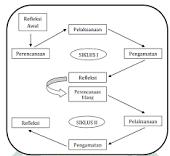 penulis menggunakan metode                   PTK. alasan  dipilihnya model yang    dikembangkan oleh  Kemmis  dan Teggar ini karena menggunakan kembali empat kegiatan pokok yang diimpikan dapat menemukan   masalah dan  mencari  solusi berupa perencanaan perbaikan,   pelaksanaantindakan yang telah direncanakan dengan ditambahkan observasi. Kemudian refleksi melalui diskusi peneliti dengan kolaborator sehingga menghasilkan tindakan berikutnya.Gambar 1. Siklus penelitian tindakan kelasBerikut ini skema penelitian PTK yang dikembangkan oleh kemmis dan Teggart, yang sudah penulis adaptasi   dalam penelitian tindakan kelas Pendidikan Karakter anak Usia 5-6 Tahun KB Daarul Uluum Melalui Pengenalan Asmaul husnab.  Kriteria            keberhasilan tindakanKeberhasilan  diukuroleh tindakan ditetapkan caranya sejak awal penelitian, begitu pula dengan keberhasilan tindakan. Hasil dari tindakan yang diimpikan dari penelitian ini adalah adanya kemampuan mengenal asmaul  husna pada anak usia 5-6 tahun melalui mendengarkan music dan bernyanyi. Keberhasilannya yaitu : Anak            mampu mengenal dan menghafal asmaul husna Anak            mampu menyebutkan ciptaan- ciptaan               Allahmisalnya: manusia, bumi, langit, tumbuhan, hewan, dll  Anak             mampu berbagi, membantu, dan menolong temanc.  Sumber dataDalam    penelitian    inisumber data diperoleh dari berbagai sumber yaitu anak, kolaborator dan teman4. Teknik pengumpulan data a. Definisi konseptual    Wawancara Menurut koentjaraningratwawancara adalah cara yang digunakan untuk tugas tertentu, mencoba mendapatkan informasi dari responden secara lisan, dan untuk berkomunikasi tatap muka. Jadi wawancara adalah  proses  tanya jawab yang dilakukan oleh penanya (peneliti) yang  diajukan  bisa secara tertutup atau terbuka kepada subjek. (Winarko, 2019)    ObservasiMenurut           Sugiyonomenyatakan bahwa observasi dalam arti sempit   merupakan proses penelitian mengamati situasi dan kondisi.jadi observasi merupakan suatu tindakan memperhatikan subjek                   dalamkepentingan    penelitian atau     lainnya     (Xiao,2018)P = F x 100 % NKeteranganP = Persentase kenaikanF = Jumlah skorN = Skor total5.	Kisi-kisi instrumen penelitian Instrumen  yang  dipakai untuk	mengetahui tindakan                 dasar instrumen    pengamatan yaitu  berbentuk  catatan lapanganHASIL DAN PEMBAHASANHasil penelitian dijelaskan pada tahapan  berupa  siklus  I  dan  siklus  II yang telah dilakukan di KB Daarul Uluum Secara geografis letak Kelompok Bermain tersebut ada di Kabupaten Purwakarta.Pada siklus II rata-rata persentase mencapai   angkat   88%   dibandingkan pada saat pra siklus dan siklus I, perkembangan mengenal asmaul husna pada anak 5-6 tahun yang awalnya hanya mencapai 68%  kemudian meningkat menjadi 88%Table 1 data kemampuan siswa dalam menghafal asmaul husnaDari table diatas, dapat diperhatikan bahwa  rata-rata  persentase  20% kenaikan tersebut meningkat dari siklus I dan siklus II.Temuan Peningkatan HasilSetelah dilakukan penelitian pendidikan karakter anak usia 5-6 tahun melalui pengenalan asmaul husna di KB Daarul Uluum diperoleh persentase pada siklus  I 68%  dan  peningkatan  menjadi88% di siklus II Peningkatan persentase tersebut   terlihat   dari   kebiasaan,   cara anak menjawab pertanyaan dari peneliti tentang asmaul husna dan kemampuan menghafalkan. Setelah dilaksanakannya penelitian ini anak mulai ceria dan aktif dalam bernyanyi karena memiliki kosakata baru yang dapat mereka nyanyikan.Perkembangan tentang asmaul husna penting diajarkan sejak usia dini untuk kepentingan tumbuh dan kembangnya anak yang akan berpengaruh di masa depan.Melalui mendengarkan musik dan bernyanyi  terlihat  perubahan  pada cara bermain anak dengan teman sebayanya dan berlakukan akan kepada sesama ciptaan Allah.Sekolah tentu dapat memaksimalkan pengetahuan mengenal asmaul husna melalui mendengar dan bernyanyi pada anak usia 5-6 tahun sehingga guru dapat mengoptimalkan kecerdasan  anak dengan cara gaya belajar visual dan auditori dan guru dapat mengetahui perkembangan  anak  terutama keagamaan, tidak hanya guru dalam pengaruh ini orang tua pun ikut andil yaitu dapat mendidik anak dan bersikap bijak kepada anak.KESIMPULANPenelitian tindakan kelas yang telah dilakukan oleh peneliti mengenai upaya pendiddikan karakter anak usia 5-6 tahun melalui  pengenalan  asmaul  husna dengan menggunakan gaya belajar auditori mendapati hasil sebagai berkutDari hasil pengamatan observasi telah terjadi  hasil  peningkatan  pada  siklus  I dan II, hal ini dibuktikan pada tahap pra siklus, perkembangan kemampuan mengenal asmaul husna melalui gaya belajar  auditori  untuk  anak  usia  5-6 tahun di KB Daarul Uluum memperoleh persentase 68% dan mengalami kenaikan sebanyak 20%Jadi, perkembangan kemampuan mengenal asmaul husna melalui gaya belajar auditori di KB Daarul Uluum yaitu 88% tidak semua anak  mampu  menyebutkan  dengan lancar ini dikarenakan mereka baru mengenal asmaul husna sekitar 2 bulan.Kemampuan anak dalam menyebutkan   apa   saja   ciptaan   yang sudah Allah berikan, anak menjawabnya dengan penuh keceriaan dan semangat terutama   anak   sudah   hafal   dengan asmaul husnaDAFTAR PUSTAKALailiyah, N.,  &  Hasanah,  R.  (2020).Peningkatan   Karakter   Religius Peserta          Didik          Melalui Pembiasaan  Membaca  Asma’ul Husna    Di    SMPN    1    Ngoro Jombang.      Urwatul      Wutsqo: Jurnal  Studi  Kependidikan  Dan Keislaman,      9(2),      160–178. https://doi.org/10.54437/urwatulwutsqo.v9i2.180Sopian, A., Kamarudin, N. A., Hamzah, F.,   &   Sharifudin,   M.   A.   S. (2021).  Penafsiran Sheikh Ahmad Mustafa Al Marāghī berkaitan asmaul husna dalam Tafsīr Al-Marāghī: satu analisis. e-Journal of Islamic Thought and Understanding (e-JITU), 1,  55-71. Undang-undang No.20 Tahun2003 Tentang Sistem Pendidikan Nasional (SISDIKNAS) dan penjelasannya (Jogjakarta: Media Wacana, 2003), h.12Usmi, F., & Kadri, R. M. (2021). Living Quran: Pembiasaan Membaca Asmaul Husna di Sekolah Dasar. Asatiza: Jurnal Pendidikan, 2(3),188–196. https://doi.org/10.46963/asatiza.v2i3.362Winarko. (2019). Dampak Penggunaan Media Sosial Terhadap Kinerja Bintara Yonif 512/Qy Dalam Mendukung Keberhasilan Tugas Pokok Satuan.  ISSN  2502-3632 (Online) ISSN  2356-0304 (Paper) Jurnal Online Internasional & Nasional Vol. 7No.1,   Januari    –    Juni    2019Universitas   17   Agustus   1945Jakarta,      53(9),      1689–1699. www.journal.uta45jakarta.ac.idXiao, A. (2018). Konsep Interaksi Sosial Dalam Komunikasi, Teknologi, Masyarakat. Jurnal Komunika : Jurnal Komunikasi, Media Dan Informatika,                          7(2).https://doi.org/10.31504/komunik a.v7i2.1486NoNamaSkorSkorPresentasePresentasekenaikanNoNamaIIIIII1.AK91245%60%15%2.AZ81540%75%35%3.A101950%95%45%4.A121860%90%30%5.T91345%65%20%6.S101250%6010%7.R182090%100%10%8.N71535%75%40%9.R151875%90%15%10.P152075%100%25%11.NA171985%95%10%12.N162080%100%20%13.A111555%75%20%14.Z121865%90%25%15.MN182090%100%10%16.ML151875%90%15%17.R171985%95%10%18.Z182090%100%10%19.K141770%85%15%20.AB162080%100%20%21.MAD131865%90%25%22.H141770%85%15%23.S182090%100%10%JumlahJumlahJumlahJumlah1.415%1.640%415%Rata-rataRata-rataRata-rataRata-rata68%88%20%